Publicado en  el 16/04/2015 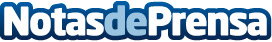 España continuará fomentando servicios postales de calidad y a precios competitivos que faciliten el envío de remesas a otros paísesDatos de contacto:Nota de prensa publicada en: https://www.notasdeprensa.es/espana-continuara-fomentando-servicios Categorias: Nacional Sociedad Construcción y Materiales http://www.notasdeprensa.es